NAZWA TURNIEJU: MASTERS GRAND PRIX PRO-ACTIV LUBINA W DEBLU 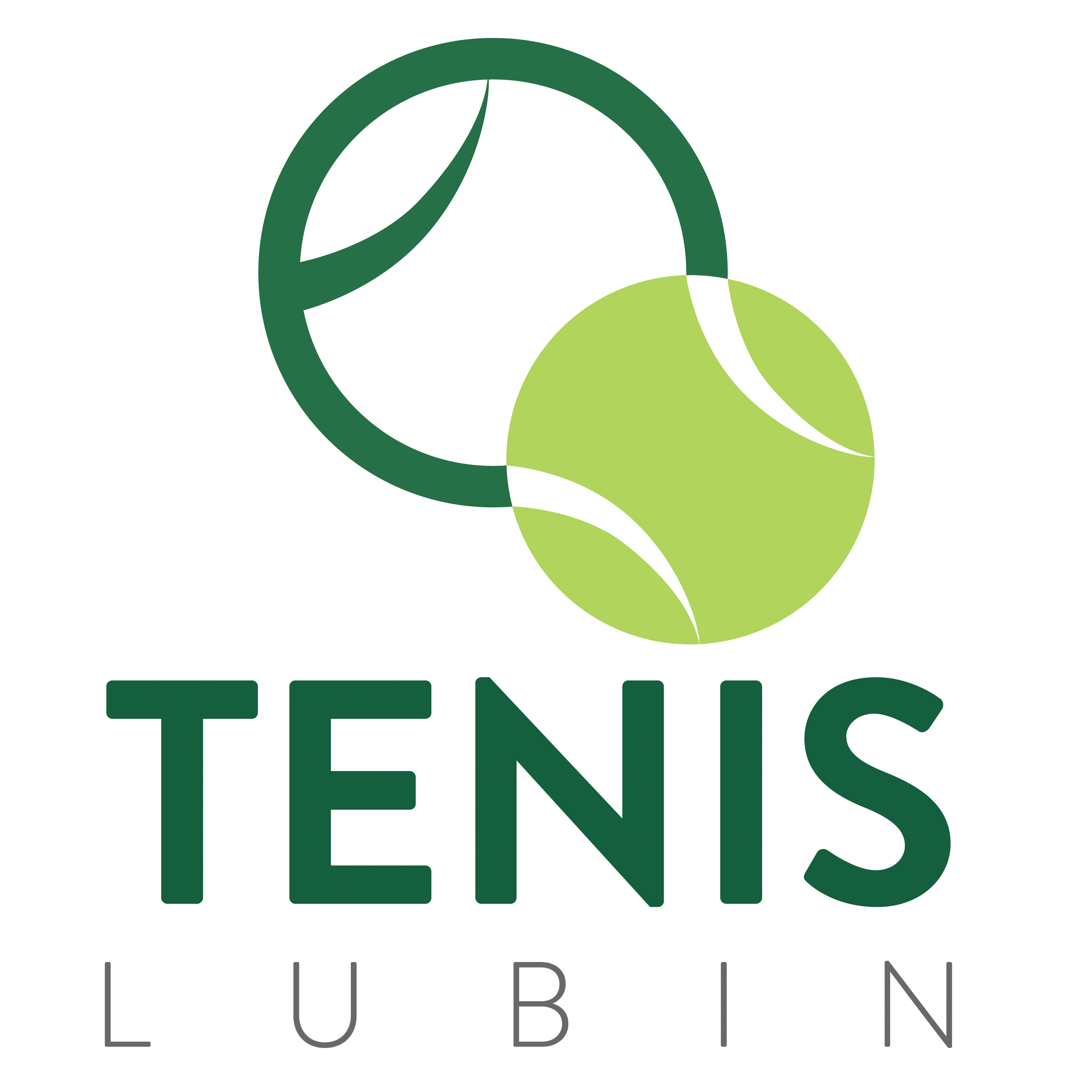 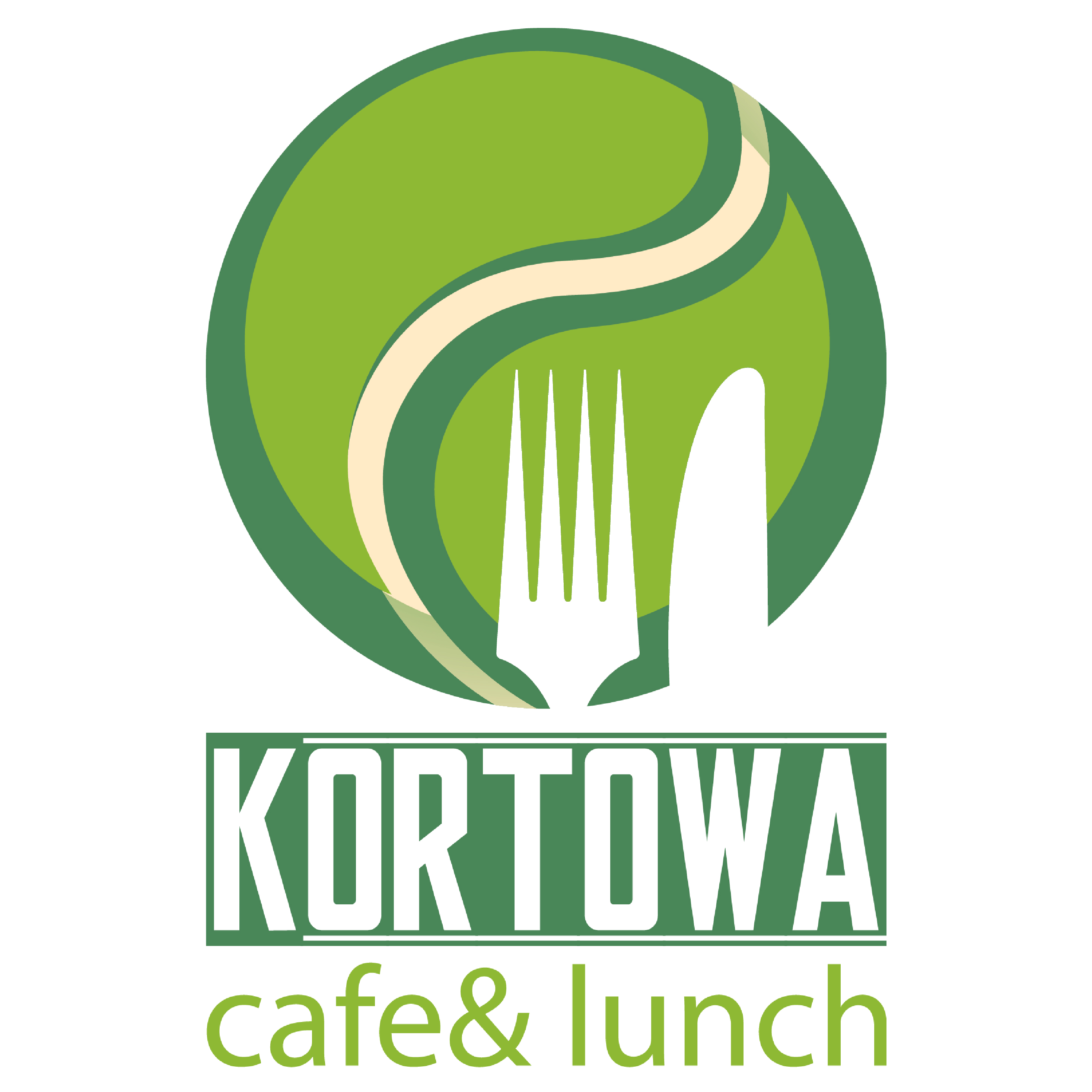 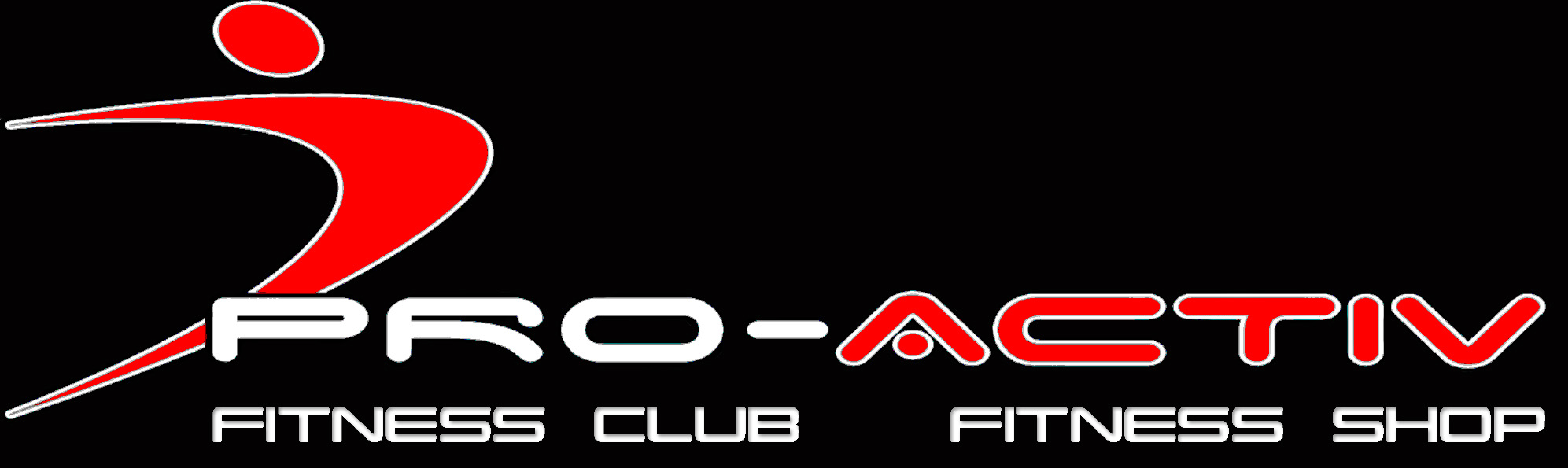 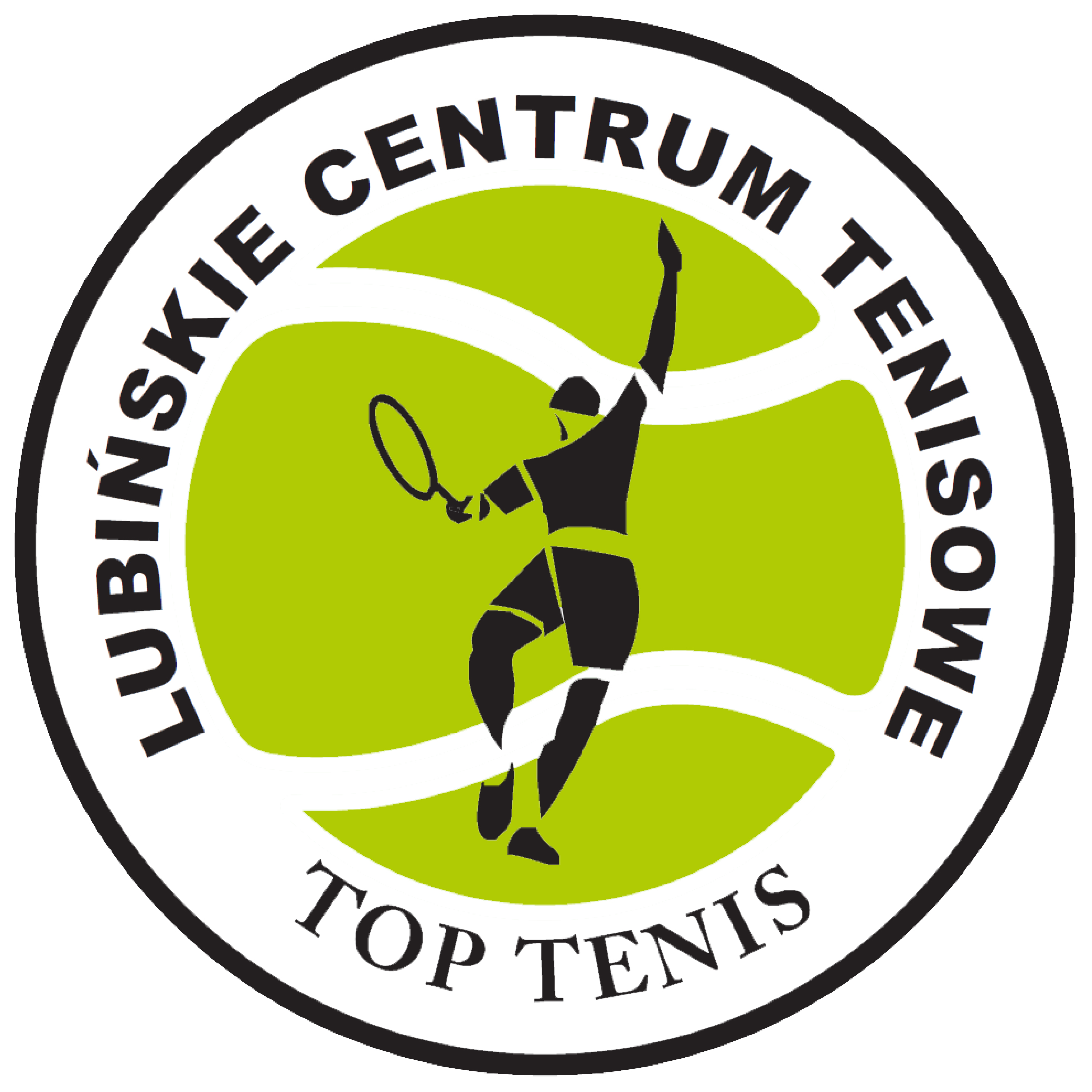 DATA:	22.04.2017 R. GRUPA „  B  ”1 - 2	3 - 4	1 - 3	2 - 4	1 - 4	2 - 3 LP1.2.3.4.ZWYCIĘSTWAGEMYMIEJSCE1.PASIECZNIK MICHAŁPASIECZNIK MAREK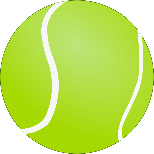 6:36:36:23:69:116:06:22I2.CICHOŃSKI JANUSZWOJTYCZKA PAWEŁ3:63:67:56:46:16:12II3.RÓŻYCKI JAROSŁAWLEPKA WALDEMAR2:66:311:95:74:66:47:62III4.SZTAJNETR GRZEGORZNIEDŹWIEDŹ DARIUSZ0:62:61:61:64:66:70IV